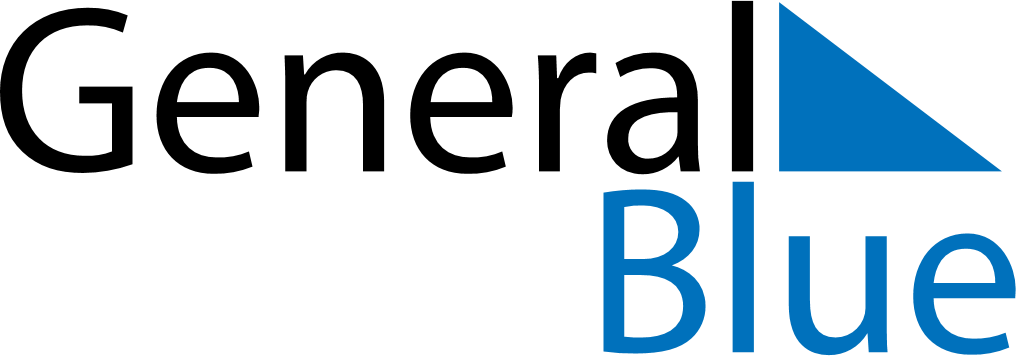 May 2193May 2193May 2193May 2193May 2193SundayMondayTuesdayWednesdayThursdayFridaySaturday12345678910111213141516171819202122232425262728293031